INDICAÇÃO Nº 3906/2017Indica ao Poder Executivo Municipal a intimação de proprietário para realizar roçagem de terreno na esquina da Rua Luiz Pyles com a Rua Armando Sales de Oliveira, no Bairro Jardim América.Excelentíssimo Senhor Prefeito Municipal, Nos termos do Art. 108 do Regimento Interno desta Casa de Leis, dirijo-me a Vossa Excelência para indicar que, por intermédio do Setor competente, promova a roçagem de terreno na esquina da Rua Luiz Pyles com a Rua Armando Sales de Oliveira, no Bairro Jardim América, neste município. Justificativa:Este vereador foi procurado por munícipes, informando que o terreno está com muito mato, podendo provocar a proliferação de animais peçonhentos, além de causar insegurança aos moradores do bairro.Plenário “Dr. Tancredo Neves”, em 18 de abril de 2.017.  Carlos Fontes-vereador-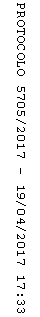 